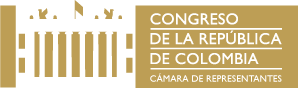 COMISION DE DERECHOS HUMANOS Y AUDIENCIASLegislatura 2018-2022 Tercer Período 2020-2021ORDEN DEL DIAPara la Sesión Ordinaria Virtual del día lunes 30 de noviembre de 2020.HORA: 9:00 a.m.ILlamado a lista y verificación del QuórumIIConsideración y Aprobación del Acta No. 12 del 9 de octubre de 2020. (44 folios)IIIDesarrollo de la Proposición No. 24 Citación e invitación a Control Político en la que se cita e invita al Señor Ministro de Justicia Doctor Wilson Ruíz, al Señor Defensor del Pueblo Doctor Carlos Camargo Assis y al Señor Brigadier General Norberto Mujica Jaime, para tratar el siguiente tema:Con el fin de rendir informe de las medidas y procedimientos a que hacen referencia las recomendaciones Literal C. PARTE RESOLUTIVA. Sobre personas privadas de la libertad puntos 46 a 49, a que hace referencia la Resolución 1. De 2020, emanada de la Comisión Interamericana de Derechos Humanos, documento Pandemia y Derechos Humanos en las Américas…”.  IVLo que propongan los Honorables RepresentantesAtentamente, 							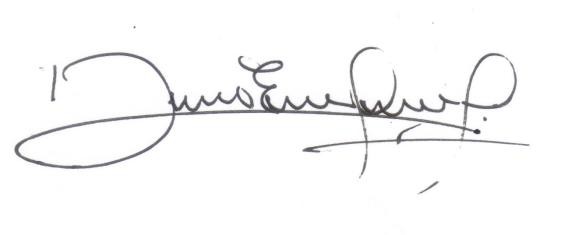 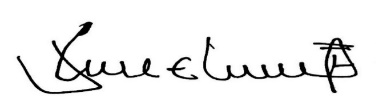 DAVID ERNESTO PULIDO NOVOA		           JOSÉ ELIECER SALAZAR         Presidente						         vicepresidente					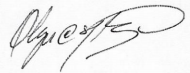 OLGA CECILIA HERNANDEZ DIOSASecretaria Ad-Hocdirección: Edificio Nuevo del Congreso 6 piso Costado Norte Teléfono 3904050 Bogotá, comision.derechoshumanos@camara.gov.co.